Course:Course:Nutrient Cycle in the EnvironmentNutrient Cycle in the EnvironmentNutrient Cycle in the EnvironmentNutrient Cycle in the EnvironmentNutrient Cycle in the EnvironmentNutrient Cycle in the EnvironmentNutrient Cycle in the EnvironmentNutrient Cycle in the EnvironmentNutrient Cycle in the EnvironmentNutrient Cycle in the EnvironmentNutrient Cycle in the EnvironmentCourse id:3МЗИ1И06Course id:3МЗИ1И06Nutrient Cycle in the EnvironmentNutrient Cycle in the EnvironmentNutrient Cycle in the EnvironmentNutrient Cycle in the EnvironmentNutrient Cycle in the EnvironmentNutrient Cycle in the EnvironmentNutrient Cycle in the EnvironmentNutrient Cycle in the EnvironmentNutrient Cycle in the EnvironmentNutrient Cycle in the EnvironmentNutrient Cycle in the EnvironmentNumber of ECTS: 6Number of ECTS: 6Nutrient Cycle in the EnvironmentNutrient Cycle in the EnvironmentNutrient Cycle in the EnvironmentNutrient Cycle in the EnvironmentNutrient Cycle in the EnvironmentNutrient Cycle in the EnvironmentNutrient Cycle in the EnvironmentNutrient Cycle in the EnvironmentNutrient Cycle in the EnvironmentNutrient Cycle in the EnvironmentNutrient Cycle in the EnvironmentTeacher:Teacher:prof. dr Darinka, M., Bogdanović,  prof dr Maja, S., Manojlović,  mr Ranko, R., Čabilovskiprof. dr Darinka, M., Bogdanović,  prof dr Maja, S., Manojlović,  mr Ranko, R., Čabilovskiprof. dr Darinka, M., Bogdanović,  prof dr Maja, S., Manojlović,  mr Ranko, R., Čabilovskiprof. dr Darinka, M., Bogdanović,  prof dr Maja, S., Manojlović,  mr Ranko, R., Čabilovskiprof. dr Darinka, M., Bogdanović,  prof dr Maja, S., Manojlović,  mr Ranko, R., Čabilovskiprof. dr Darinka, M., Bogdanović,  prof dr Maja, S., Manojlović,  mr Ranko, R., Čabilovskiprof. dr Darinka, M., Bogdanović,  prof dr Maja, S., Manojlović,  mr Ranko, R., Čabilovskiprof. dr Darinka, M., Bogdanović,  prof dr Maja, S., Manojlović,  mr Ranko, R., Čabilovskiprof. dr Darinka, M., Bogdanović,  prof dr Maja, S., Manojlović,  mr Ranko, R., Čabilovskiprof. dr Darinka, M., Bogdanović,  prof dr Maja, S., Manojlović,  mr Ranko, R., Čabilovskiprof. dr Darinka, M., Bogdanović,  prof dr Maja, S., Manojlović,  mr Ranko, R., ČabilovskiCourse statusCourse statusElectiveElectiveElectiveElectiveElectiveElectiveElectiveElectiveElectiveElectiveElectiveNumber of active teaching classes (weekly)Number of active teaching classes (weekly)Number of active teaching classes (weekly)Number of active teaching classes (weekly)Number of active teaching classes (weekly)Number of active teaching classes (weekly)Number of active teaching classes (weekly)Number of active teaching classes (weekly)Number of active teaching classes (weekly)Number of active teaching classes (weekly)Number of active teaching classes (weekly)Number of active teaching classes (weekly)Number of active teaching classes (weekly)Lectures: 2Lectures: 2Practical classes: 2Practical classes: 2Practical classes: 2Practical classes: 2Other teaching types:/Other teaching types:/Study research work:/Study research work:/Study research work:/Other classes:/Other classes:/Precondition coursesPrecondition coursesNoneNoneNoneNoneNoneNoneNoneNoneNoneNoneNoneEducational goalThe acquisition of expert knowledge about the cycles of biogenic elements in the environment, their importance in the food chain and the environment.Educational goalThe acquisition of expert knowledge about the cycles of biogenic elements in the environment, their importance in the food chain and the environment.Educational goalThe acquisition of expert knowledge about the cycles of biogenic elements in the environment, their importance in the food chain and the environment.Educational goalThe acquisition of expert knowledge about the cycles of biogenic elements in the environment, their importance in the food chain and the environment.Educational goalThe acquisition of expert knowledge about the cycles of biogenic elements in the environment, their importance in the food chain and the environment.Educational goalThe acquisition of expert knowledge about the cycles of biogenic elements in the environment, their importance in the food chain and the environment.Educational goalThe acquisition of expert knowledge about the cycles of biogenic elements in the environment, their importance in the food chain and the environment.Educational goalThe acquisition of expert knowledge about the cycles of biogenic elements in the environment, their importance in the food chain and the environment.Educational goalThe acquisition of expert knowledge about the cycles of biogenic elements in the environment, their importance in the food chain and the environment.Educational goalThe acquisition of expert knowledge about the cycles of biogenic elements in the environment, their importance in the food chain and the environment.Educational goalThe acquisition of expert knowledge about the cycles of biogenic elements in the environment, their importance in the food chain and the environment.Educational goalThe acquisition of expert knowledge about the cycles of biogenic elements in the environment, their importance in the food chain and the environment.Educational goalThe acquisition of expert knowledge about the cycles of biogenic elements in the environment, their importance in the food chain and the environment.Educational outcomesA student who successfully completes the course "Nutrient cycles in the environment" will be able to apply the acquired knowledge in agricultural practices and in their scientific research.Educational outcomesA student who successfully completes the course "Nutrient cycles in the environment" will be able to apply the acquired knowledge in agricultural practices and in their scientific research.Educational outcomesA student who successfully completes the course "Nutrient cycles in the environment" will be able to apply the acquired knowledge in agricultural practices and in their scientific research.Educational outcomesA student who successfully completes the course "Nutrient cycles in the environment" will be able to apply the acquired knowledge in agricultural practices and in their scientific research.Educational outcomesA student who successfully completes the course "Nutrient cycles in the environment" will be able to apply the acquired knowledge in agricultural practices and in their scientific research.Educational outcomesA student who successfully completes the course "Nutrient cycles in the environment" will be able to apply the acquired knowledge in agricultural practices and in their scientific research.Educational outcomesA student who successfully completes the course "Nutrient cycles in the environment" will be able to apply the acquired knowledge in agricultural practices and in their scientific research.Educational outcomesA student who successfully completes the course "Nutrient cycles in the environment" will be able to apply the acquired knowledge in agricultural practices and in their scientific research.Educational outcomesA student who successfully completes the course "Nutrient cycles in the environment" will be able to apply the acquired knowledge in agricultural practices and in their scientific research.Educational outcomesA student who successfully completes the course "Nutrient cycles in the environment" will be able to apply the acquired knowledge in agricultural practices and in their scientific research.Educational outcomesA student who successfully completes the course "Nutrient cycles in the environment" will be able to apply the acquired knowledge in agricultural practices and in their scientific research.Educational outcomesA student who successfully completes the course "Nutrient cycles in the environment" will be able to apply the acquired knowledge in agricultural practices and in their scientific research.Educational outcomesA student who successfully completes the course "Nutrient cycles in the environment" will be able to apply the acquired knowledge in agricultural practices and in their scientific research.Course contentTheoretical instructionCycles and global climate change. The cycle of carbon: organic matter in the soil, greenhouse gas emissions, lowering the concentration of CO2 in the air, measures to increase the organic matter content in the soil. Nitrogen cycle with special reference to the gaseous losses, migration and nitrate leaching and soil and water pollution. The cycle of phosphorus with special  reference to the phosphorus losses by washing, and eutrophication of water. Potassium cycle. Cycles of necessary secondary macronutrient (sulfur, calcium, magnesium), the ratio of S/Se, Ca/Mg, K/Mg, Ca/K + Mg. The cycles of trace elements (boron, copper, zinc, manganese, molybdenum, cobalt, selenium). The importance of trace elements in the food chain, deficiency and toxicity, antagonism with other elements. Legislation and Conventions (Kyoto Protocol, EU directives for nitrates and phosphates, the maximum allowable concentration of trace elements in soil, plants, water, Agricultural Land Law, the Law on Organic Production).Practical instructionField exercises: Setting up and maintenance of field trials, the importance of long-term stationary field trials. Assessment of the state of the balance of nutrients on the farm.Laboratory exercises: Determination of total, available and content of fractions of individual elements in soil and plant. Course contentTheoretical instructionCycles and global climate change. The cycle of carbon: organic matter in the soil, greenhouse gas emissions, lowering the concentration of CO2 in the air, measures to increase the organic matter content in the soil. Nitrogen cycle with special reference to the gaseous losses, migration and nitrate leaching and soil and water pollution. The cycle of phosphorus with special  reference to the phosphorus losses by washing, and eutrophication of water. Potassium cycle. Cycles of necessary secondary macronutrient (sulfur, calcium, magnesium), the ratio of S/Se, Ca/Mg, K/Mg, Ca/K + Mg. The cycles of trace elements (boron, copper, zinc, manganese, molybdenum, cobalt, selenium). The importance of trace elements in the food chain, deficiency and toxicity, antagonism with other elements. Legislation and Conventions (Kyoto Protocol, EU directives for nitrates and phosphates, the maximum allowable concentration of trace elements in soil, plants, water, Agricultural Land Law, the Law on Organic Production).Practical instructionField exercises: Setting up and maintenance of field trials, the importance of long-term stationary field trials. Assessment of the state of the balance of nutrients on the farm.Laboratory exercises: Determination of total, available and content of fractions of individual elements in soil and plant. Course contentTheoretical instructionCycles and global climate change. The cycle of carbon: organic matter in the soil, greenhouse gas emissions, lowering the concentration of CO2 in the air, measures to increase the organic matter content in the soil. Nitrogen cycle with special reference to the gaseous losses, migration and nitrate leaching and soil and water pollution. The cycle of phosphorus with special  reference to the phosphorus losses by washing, and eutrophication of water. Potassium cycle. Cycles of necessary secondary macronutrient (sulfur, calcium, magnesium), the ratio of S/Se, Ca/Mg, K/Mg, Ca/K + Mg. The cycles of trace elements (boron, copper, zinc, manganese, molybdenum, cobalt, selenium). The importance of trace elements in the food chain, deficiency and toxicity, antagonism with other elements. Legislation and Conventions (Kyoto Protocol, EU directives for nitrates and phosphates, the maximum allowable concentration of trace elements in soil, plants, water, Agricultural Land Law, the Law on Organic Production).Practical instructionField exercises: Setting up and maintenance of field trials, the importance of long-term stationary field trials. Assessment of the state of the balance of nutrients on the farm.Laboratory exercises: Determination of total, available and content of fractions of individual elements in soil and plant. Course contentTheoretical instructionCycles and global climate change. The cycle of carbon: organic matter in the soil, greenhouse gas emissions, lowering the concentration of CO2 in the air, measures to increase the organic matter content in the soil. Nitrogen cycle with special reference to the gaseous losses, migration and nitrate leaching and soil and water pollution. The cycle of phosphorus with special  reference to the phosphorus losses by washing, and eutrophication of water. Potassium cycle. Cycles of necessary secondary macronutrient (sulfur, calcium, magnesium), the ratio of S/Se, Ca/Mg, K/Mg, Ca/K + Mg. The cycles of trace elements (boron, copper, zinc, manganese, molybdenum, cobalt, selenium). The importance of trace elements in the food chain, deficiency and toxicity, antagonism with other elements. Legislation and Conventions (Kyoto Protocol, EU directives for nitrates and phosphates, the maximum allowable concentration of trace elements in soil, plants, water, Agricultural Land Law, the Law on Organic Production).Practical instructionField exercises: Setting up and maintenance of field trials, the importance of long-term stationary field trials. Assessment of the state of the balance of nutrients on the farm.Laboratory exercises: Determination of total, available and content of fractions of individual elements in soil and plant. Course contentTheoretical instructionCycles and global climate change. The cycle of carbon: organic matter in the soil, greenhouse gas emissions, lowering the concentration of CO2 in the air, measures to increase the organic matter content in the soil. Nitrogen cycle with special reference to the gaseous losses, migration and nitrate leaching and soil and water pollution. The cycle of phosphorus with special  reference to the phosphorus losses by washing, and eutrophication of water. Potassium cycle. Cycles of necessary secondary macronutrient (sulfur, calcium, magnesium), the ratio of S/Se, Ca/Mg, K/Mg, Ca/K + Mg. The cycles of trace elements (boron, copper, zinc, manganese, molybdenum, cobalt, selenium). The importance of trace elements in the food chain, deficiency and toxicity, antagonism with other elements. Legislation and Conventions (Kyoto Protocol, EU directives for nitrates and phosphates, the maximum allowable concentration of trace elements in soil, plants, water, Agricultural Land Law, the Law on Organic Production).Practical instructionField exercises: Setting up and maintenance of field trials, the importance of long-term stationary field trials. Assessment of the state of the balance of nutrients on the farm.Laboratory exercises: Determination of total, available and content of fractions of individual elements in soil and plant. Course contentTheoretical instructionCycles and global climate change. The cycle of carbon: organic matter in the soil, greenhouse gas emissions, lowering the concentration of CO2 in the air, measures to increase the organic matter content in the soil. Nitrogen cycle with special reference to the gaseous losses, migration and nitrate leaching and soil and water pollution. The cycle of phosphorus with special  reference to the phosphorus losses by washing, and eutrophication of water. Potassium cycle. Cycles of necessary secondary macronutrient (sulfur, calcium, magnesium), the ratio of S/Se, Ca/Mg, K/Mg, Ca/K + Mg. The cycles of trace elements (boron, copper, zinc, manganese, molybdenum, cobalt, selenium). The importance of trace elements in the food chain, deficiency and toxicity, antagonism with other elements. Legislation and Conventions (Kyoto Protocol, EU directives for nitrates and phosphates, the maximum allowable concentration of trace elements in soil, plants, water, Agricultural Land Law, the Law on Organic Production).Practical instructionField exercises: Setting up and maintenance of field trials, the importance of long-term stationary field trials. Assessment of the state of the balance of nutrients on the farm.Laboratory exercises: Determination of total, available and content of fractions of individual elements in soil and plant. Course contentTheoretical instructionCycles and global climate change. The cycle of carbon: organic matter in the soil, greenhouse gas emissions, lowering the concentration of CO2 in the air, measures to increase the organic matter content in the soil. Nitrogen cycle with special reference to the gaseous losses, migration and nitrate leaching and soil and water pollution. The cycle of phosphorus with special  reference to the phosphorus losses by washing, and eutrophication of water. Potassium cycle. Cycles of necessary secondary macronutrient (sulfur, calcium, magnesium), the ratio of S/Se, Ca/Mg, K/Mg, Ca/K + Mg. The cycles of trace elements (boron, copper, zinc, manganese, molybdenum, cobalt, selenium). The importance of trace elements in the food chain, deficiency and toxicity, antagonism with other elements. Legislation and Conventions (Kyoto Protocol, EU directives for nitrates and phosphates, the maximum allowable concentration of trace elements in soil, plants, water, Agricultural Land Law, the Law on Organic Production).Practical instructionField exercises: Setting up and maintenance of field trials, the importance of long-term stationary field trials. Assessment of the state of the balance of nutrients on the farm.Laboratory exercises: Determination of total, available and content of fractions of individual elements in soil and plant. Course contentTheoretical instructionCycles and global climate change. The cycle of carbon: organic matter in the soil, greenhouse gas emissions, lowering the concentration of CO2 in the air, measures to increase the organic matter content in the soil. Nitrogen cycle with special reference to the gaseous losses, migration and nitrate leaching and soil and water pollution. The cycle of phosphorus with special  reference to the phosphorus losses by washing, and eutrophication of water. Potassium cycle. Cycles of necessary secondary macronutrient (sulfur, calcium, magnesium), the ratio of S/Se, Ca/Mg, K/Mg, Ca/K + Mg. The cycles of trace elements (boron, copper, zinc, manganese, molybdenum, cobalt, selenium). The importance of trace elements in the food chain, deficiency and toxicity, antagonism with other elements. Legislation and Conventions (Kyoto Protocol, EU directives for nitrates and phosphates, the maximum allowable concentration of trace elements in soil, plants, water, Agricultural Land Law, the Law on Organic Production).Practical instructionField exercises: Setting up and maintenance of field trials, the importance of long-term stationary field trials. Assessment of the state of the balance of nutrients on the farm.Laboratory exercises: Determination of total, available and content of fractions of individual elements in soil and plant. Course contentTheoretical instructionCycles and global climate change. The cycle of carbon: organic matter in the soil, greenhouse gas emissions, lowering the concentration of CO2 in the air, measures to increase the organic matter content in the soil. Nitrogen cycle with special reference to the gaseous losses, migration and nitrate leaching and soil and water pollution. The cycle of phosphorus with special  reference to the phosphorus losses by washing, and eutrophication of water. Potassium cycle. Cycles of necessary secondary macronutrient (sulfur, calcium, magnesium), the ratio of S/Se, Ca/Mg, K/Mg, Ca/K + Mg. The cycles of trace elements (boron, copper, zinc, manganese, molybdenum, cobalt, selenium). The importance of trace elements in the food chain, deficiency and toxicity, antagonism with other elements. Legislation and Conventions (Kyoto Protocol, EU directives for nitrates and phosphates, the maximum allowable concentration of trace elements in soil, plants, water, Agricultural Land Law, the Law on Organic Production).Practical instructionField exercises: Setting up and maintenance of field trials, the importance of long-term stationary field trials. Assessment of the state of the balance of nutrients on the farm.Laboratory exercises: Determination of total, available and content of fractions of individual elements in soil and plant. Course contentTheoretical instructionCycles and global climate change. The cycle of carbon: organic matter in the soil, greenhouse gas emissions, lowering the concentration of CO2 in the air, measures to increase the organic matter content in the soil. Nitrogen cycle with special reference to the gaseous losses, migration and nitrate leaching and soil and water pollution. The cycle of phosphorus with special  reference to the phosphorus losses by washing, and eutrophication of water. Potassium cycle. Cycles of necessary secondary macronutrient (sulfur, calcium, magnesium), the ratio of S/Se, Ca/Mg, K/Mg, Ca/K + Mg. The cycles of trace elements (boron, copper, zinc, manganese, molybdenum, cobalt, selenium). The importance of trace elements in the food chain, deficiency and toxicity, antagonism with other elements. Legislation and Conventions (Kyoto Protocol, EU directives for nitrates and phosphates, the maximum allowable concentration of trace elements in soil, plants, water, Agricultural Land Law, the Law on Organic Production).Practical instructionField exercises: Setting up and maintenance of field trials, the importance of long-term stationary field trials. Assessment of the state of the balance of nutrients on the farm.Laboratory exercises: Determination of total, available and content of fractions of individual elements in soil and plant. Course contentTheoretical instructionCycles and global climate change. The cycle of carbon: organic matter in the soil, greenhouse gas emissions, lowering the concentration of CO2 in the air, measures to increase the organic matter content in the soil. Nitrogen cycle with special reference to the gaseous losses, migration and nitrate leaching and soil and water pollution. The cycle of phosphorus with special  reference to the phosphorus losses by washing, and eutrophication of water. Potassium cycle. Cycles of necessary secondary macronutrient (sulfur, calcium, magnesium), the ratio of S/Se, Ca/Mg, K/Mg, Ca/K + Mg. The cycles of trace elements (boron, copper, zinc, manganese, molybdenum, cobalt, selenium). The importance of trace elements in the food chain, deficiency and toxicity, antagonism with other elements. Legislation and Conventions (Kyoto Protocol, EU directives for nitrates and phosphates, the maximum allowable concentration of trace elements in soil, plants, water, Agricultural Land Law, the Law on Organic Production).Practical instructionField exercises: Setting up and maintenance of field trials, the importance of long-term stationary field trials. Assessment of the state of the balance of nutrients on the farm.Laboratory exercises: Determination of total, available and content of fractions of individual elements in soil and plant. Course contentTheoretical instructionCycles and global climate change. The cycle of carbon: organic matter in the soil, greenhouse gas emissions, lowering the concentration of CO2 in the air, measures to increase the organic matter content in the soil. Nitrogen cycle with special reference to the gaseous losses, migration and nitrate leaching and soil and water pollution. The cycle of phosphorus with special  reference to the phosphorus losses by washing, and eutrophication of water. Potassium cycle. Cycles of necessary secondary macronutrient (sulfur, calcium, magnesium), the ratio of S/Se, Ca/Mg, K/Mg, Ca/K + Mg. The cycles of trace elements (boron, copper, zinc, manganese, molybdenum, cobalt, selenium). The importance of trace elements in the food chain, deficiency and toxicity, antagonism with other elements. Legislation and Conventions (Kyoto Protocol, EU directives for nitrates and phosphates, the maximum allowable concentration of trace elements in soil, plants, water, Agricultural Land Law, the Law on Organic Production).Practical instructionField exercises: Setting up and maintenance of field trials, the importance of long-term stationary field trials. Assessment of the state of the balance of nutrients on the farm.Laboratory exercises: Determination of total, available and content of fractions of individual elements in soil and plant. Course contentTheoretical instructionCycles and global climate change. The cycle of carbon: organic matter in the soil, greenhouse gas emissions, lowering the concentration of CO2 in the air, measures to increase the organic matter content in the soil. Nitrogen cycle with special reference to the gaseous losses, migration and nitrate leaching and soil and water pollution. The cycle of phosphorus with special  reference to the phosphorus losses by washing, and eutrophication of water. Potassium cycle. Cycles of necessary secondary macronutrient (sulfur, calcium, magnesium), the ratio of S/Se, Ca/Mg, K/Mg, Ca/K + Mg. The cycles of trace elements (boron, copper, zinc, manganese, molybdenum, cobalt, selenium). The importance of trace elements in the food chain, deficiency and toxicity, antagonism with other elements. Legislation and Conventions (Kyoto Protocol, EU directives for nitrates and phosphates, the maximum allowable concentration of trace elements in soil, plants, water, Agricultural Land Law, the Law on Organic Production).Practical instructionField exercises: Setting up and maintenance of field trials, the importance of long-term stationary field trials. Assessment of the state of the balance of nutrients on the farm.Laboratory exercises: Determination of total, available and content of fractions of individual elements in soil and plant. Teaching methodsLectures, Practice/ Practical classes, ConsultationsTeaching methodsLectures, Practice/ Practical classes, ConsultationsTeaching methodsLectures, Practice/ Practical classes, ConsultationsTeaching methodsLectures, Practice/ Practical classes, ConsultationsTeaching methodsLectures, Practice/ Practical classes, ConsultationsTeaching methodsLectures, Practice/ Practical classes, ConsultationsTeaching methodsLectures, Practice/ Practical classes, ConsultationsTeaching methodsLectures, Practice/ Practical classes, ConsultationsTeaching methodsLectures, Practice/ Practical classes, ConsultationsTeaching methodsLectures, Practice/ Practical classes, ConsultationsTeaching methodsLectures, Practice/ Practical classes, ConsultationsTeaching methodsLectures, Practice/ Practical classes, ConsultationsTeaching methodsLectures, Practice/ Practical classes, ConsultationsKnowledge evaluation (maximum 100 points)Knowledge evaluation (maximum 100 points)Knowledge evaluation (maximum 100 points)Knowledge evaluation (maximum 100 points)Knowledge evaluation (maximum 100 points)Knowledge evaluation (maximum 100 points)Knowledge evaluation (maximum 100 points)Knowledge evaluation (maximum 100 points)Knowledge evaluation (maximum 100 points)Knowledge evaluation (maximum 100 points)Knowledge evaluation (maximum 100 points)Knowledge evaluation (maximum 100 points)Knowledge evaluation (maximum 100 points)Pre-examination obligationsPre-examination obligationsPre-examination obligationsPre-examination obligationsMandatoryPointsPointsFinal exam (izabrati)Final exam (izabrati)Final exam (izabrati)MandatoryMandatoryPointsLecture attendanceLecture attendanceLecture attendanceLecture attendanceYes1010Oral part of the examOral part of the examOral part of the examYesYes50TestTestTestTestNoExercise attendanceExercise attendanceExercise attendanceExercise attendanceYes1010Term paperTerm paperTerm paperTerm paperYes3030Literature Literature Literature Literature Literature Literature Literature Literature Literature Literature Literature Literature Literature Ord.AuthorAuthorTitleTitleTitleTitleTitleTitlePublisherPublisherPublisherYearKastori R.Kastori R.Monografija. «Azot agrohemijski, agrotehički, fiziološki i ekološki aspekti.»Monografija. «Azot agrohemijski, agrotehički, fiziološki i ekološki aspekti.»Monografija. «Azot agrohemijski, agrotehički, fiziološki i ekološki aspekti.»Monografija. «Azot agrohemijski, agrotehički, fiziološki i ekološki aspekti.»Monografija. «Azot agrohemijski, agrotehički, fiziološki i ekološki aspekti.»Monografija. «Azot agrohemijski, agrotehički, fiziološki i ekološki aspekti.»Poljoprivredni fakultet, Novi Sad,Poljoprivredni fakultet, Novi Sad,Poljoprivredni fakultet, Novi Sad,2005Magdoff,  F.,  Weil R.R.Magdoff,  F.,  Weil R.R.Soil Organic Matter in Sustainable AgricultureSoil Organic Matter in Sustainable AgricultureSoil Organic Matter in Sustainable AgricultureSoil Organic Matter in Sustainable AgricultureSoil Organic Matter in Sustainable AgricultureSoil Organic Matter in Sustainable AgricultureCRC Press, FloridaCRC Press, FloridaCRC Press, Florida2004De Clercq P.De Clercq P.Nutrient management legislation in European countriesNutrient management legislation in European countriesNutrient management legislation in European countriesNutrient management legislation in European countriesNutrient management legislation in European countriesNutrient management legislation in European countriesWageningen Pres, The NetherlandWageningen Pres, The NetherlandWageningen Pres, The Netherland2001Havlin J.L.Havlin J.L.Soil fertility and fertilizersSoil fertility and fertilizersSoil fertility and fertilizersSoil fertility and fertilizersSoil fertility and fertilizersSoil fertility and fertilizersPearson education, Inc. Upper Saddle River, New Jersey 07458Pearson education, Inc. Upper Saddle River, New Jersey 07458Pearson education, Inc. Upper Saddle River, New Jersey 074582005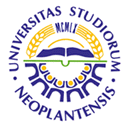 UNIVERSITY OF NOVI SADFACULTY OF AGRICULTURE 21000 NOVI SAD, TRG DOSITEJA OBRADOVIĆA 8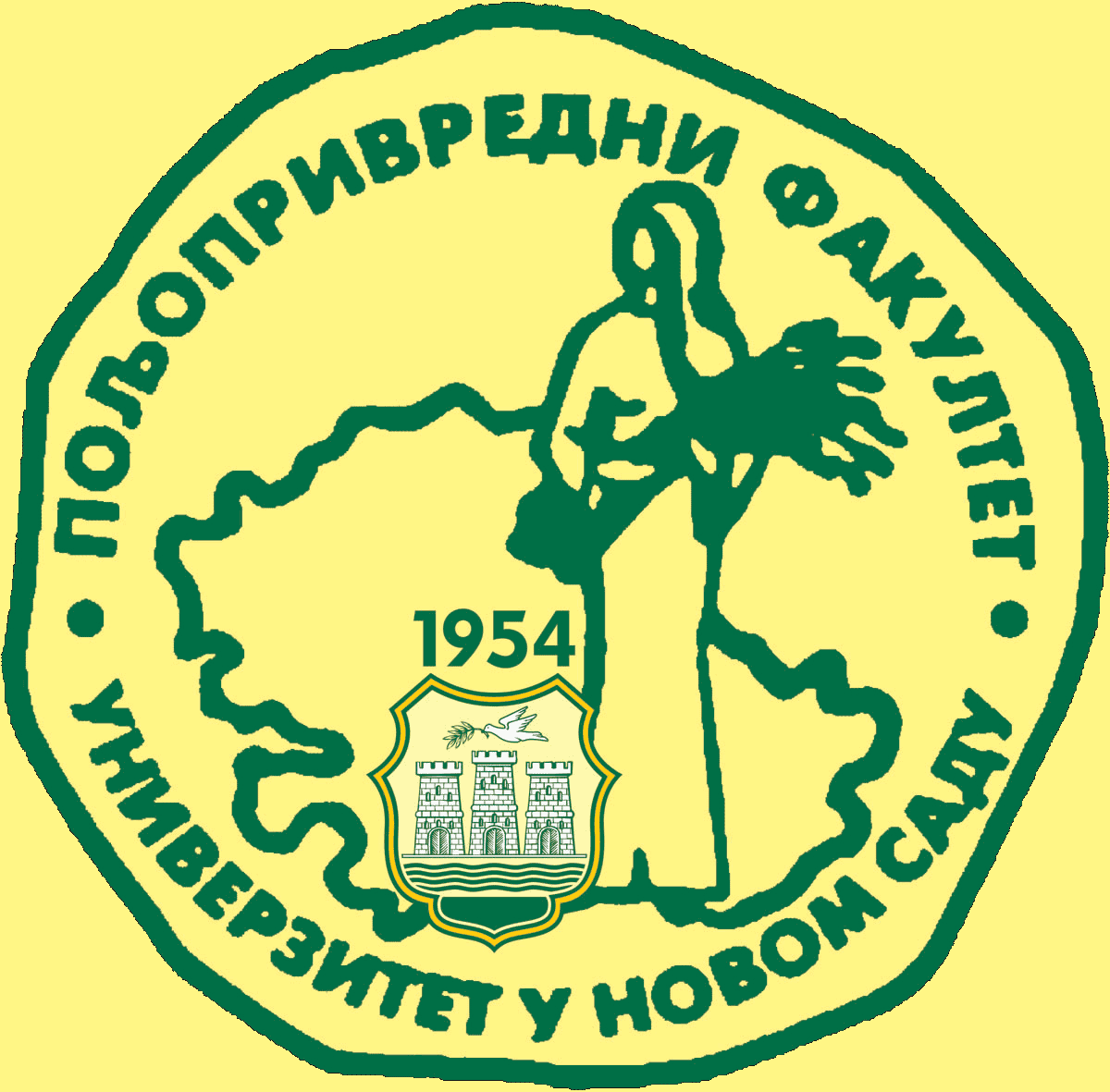 Study Programme AccreditationMASTER ACADEMIC STUDIES: SOIL SCIENCE AND PLANT NUTRITIONTable 5.2 Course specificationTable 5.2 Course specificationTable 5.2 Course specification